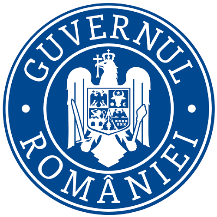 MINISTERUL FINANŢELOR ANUNȚ	Ministerul Finanțelor cu sediul în Bd. Libertății nr.16, sector 5, organizează etapa de selecție a proiectului – pilot pentru ocuparea funcţiei publice de execuţie vacantă de expert clasa I, grad profesional debutant (1 post) la Autoritatea de certificare și plată- Serviciul certificareTip concurs:Selecție funcții publice de execuție vacante perioadă nedeterminată, normă întreagă, durata normală a timpului de muncă de 8 ore/zi, 40 ore/săptămână.Date desfășurare concurs:Dosarele de înscriere la concurs se depun prin intermediul platformei informatice de concurs ( https://concurs-pilot.anfp.gov.ro/ ) în perioada 04.08 –04.09.2023, inclusiv.Modalitatea de înscriere la etapa de selecţie a proiectului-pilotÎn vederea participării la etapa de selecţie a proiectului-pilot, în termen de 20 de zile lucrătoare de la data publicării anunţului, candidaţii constituie dosarul de concurs exclusiv în format electronic, prin intermediul platformei informatice de concurs prevăzută la art. 2 lit. o) din Anexa 9 la O.U.G. nr. 57/2019, cu modificările și completările ulterioare.Constituirea dosarului de concurs se face prin încărcarea documentelor aflate în profilul individual al candidatului din platforma informatică de concurs la secţiunile predefinite în acest scop.Data, ora și locul desfășurării probei/probelor suplimentare:- Probă limbi străine, 15.09.2023, ora 10.00 la sediul Ministerului Finanțelor, Municipiul București, Bd.Mircea Vodă nr.44, sector 3, 
Data, ora și locul desfășurării probei scrise a concursului: 18.09.2023, ora.10:00 la sediul Ministerului Finanțelor, Municipiul București, Bd.Mircea Vodă nr.44, sector 3.
Data și ora desfășurării interviului vor fi afișate odată cu rezultatele la proba scrisă.Condiţiile de participare la concurs pentru ocuparea funcţiei publice de execuție vacantă de expert clasa I, grad profesional debutant (1 post) - ID 453234:- studii universitare de licență absolvite cu diplomă de licență sau echivalentă,- limba engleză, nivel de bază, se dovedește în cadrul probei suplimentare,- vechime în specialitatea studiilor - 0 ani; Atribuțiile postului pentru funcția de expert clasa I, grad profesional debutant:1. Participă la efectuarea verificării administrative a declarațiilor de cheltuieli, la întocmirea și transmiterea către CE a aplicațiilor de plată;2. Participă la întocmirea conturilor anuale, în vederea transmiterii la CE; 3. Participă la elaborarea previziunilor de aplicații de plată ce urmează a fi transmise CE;4. Contribuie la realizarea, în format electronic, de evidențe privind declarațiile de cheltuieli, aplicațiile de plată și conturile anuale;5. Participă la reuniunile Grupului de lucru pentru sistemul informatic aplicabil fondurilor europene și formulează propuneri privind activitatea specifică serviciului;6. Îndeplinește, în limita competențelor profesionale, orice alte sarcini referitoare la activitatea direcției generale stabilite de superiorii ierarhici;7. Îndeplinește în realizarea atribuțiilor de serviciu, obligațiile ce derivă din aplicarea cadrului legal și procedural specific Autorității de Certificare și Plată;8. Îndeplinește în realizarea atribuțiilor de serviciu, obligațiile ce derivă din cadrul legal și procedural specific Ministerului Finanțelor, în domeniul: managementului riscului, managementului resurselor umane, implementării și dezvoltării sistemului de control intern managerial, arhivării/păstrării documentelor, sănătății și securității în muncă, etc.BIBLIOGRAFIE ȘI TEMATICĂRegulamentul (UE) nr. 1303/2013 de stabilire a unor dispoziții comune privind Fondul european de dezvoltare regională, Fondul social european, Fondul de coeziune, Fondul european agricol pentru dezvoltare rurală și Fondul european pentru pescuit și afaceri maritime, precum și de stabilire a unor dispoziții generale privind Fondul european de dezvoltare regională, Fondul social european, Fondul de coeziune și Fondul european pentru pescuit și afaceri maritime și de abrogare a Regulamentului (CE) nr. 1083/2006 al Consiliului, cu modificările și completările ulterioare, fără anexe cu tematica: Sistemele de gestiune și control   Partea întâi: art. 2 Definiții, Partea a doua: Titlul VIII Gestiune și control (art. 72-75) și Titlul IX Gestiunea financiară, examinarea și acceptarea conturilor și corecțiile financiare, dezangajarea (art.76-80), Partea a patra: Titlul I Gestiune și control (art.126) și Titlul II (art.131, 137)  HG nr. 936/2020 pentru aprobarea cadrului general necesar în vederea implicării autorităților și instituțiilor din România în procesul de programare și negociere a fondurilor externe nerambursabile aferente perioadei de programare 2021 - 2027 și a cadrului instituțional de coordonare, gestionare și control al acestor fonduri, cu modificările și completările ulterioarecu tematica: Sistemele de management și control (art. 1-8, 10, 12, 13 și 14)OUG nr. 66/2011 privind prevenirea, constatarea și sancționarea neregulilor apărute în obținerea si utilizarea fondurilor europene și/sau a fondurilor publice naționale aferente acestora, cu modificările și completările ulterioarecu tematica: Constatarea neregulilor și stabilirea creanțelor bugetare rezultate din nereguli; protejarea intereselor financiare ale Uniunii Europene/donatorului public internaționalCapitolul 1 Dispoziții generale (art. 1-2), Capitolul III Constatarea neregulilor și stabilirea creanțelor bugetare rezultate din nereguli (art. 17-19), Capitolul VI Protejarea intereselor financiare ale Uniunii Europene/donatorului public internațional (art. 57^1)HG nr. 875/2011 privind Normele metodologice de aplicarea a prevederilor OUG nr. 66/2011, cu modificările și completările ulterioarecu tematica: Formulare de raportare, registrul debitorilor și atribuțiile ofițerului de nereguli (art.9, 11,16, 25 (fără anexe).Persoana de contact pentru informații suplimentare și pentru depunerea dosarelor de concurs este doamna Cristina Vitănescu - consilier superior, telefon 021.226.12.14, e-mail: concursuri@mfinante.gov.ro.Programul de lucru al instituției este 8.30-17.00 (luni-joi) și 08.30-14.30 (vineri).